Специальный союз по международной классификации изобразительных элементов знаков (Венский союз)АссамблеяТридцатая (19-я очередная) сессияЖенева, 2-11 октября 2017 г.отчетпринят АссамблеейНа рассмотрении Ассамблеи находились следующие пункты сводной повестки дня (документ A/57/1):  1, 2, 3, 4, 5, 6, 10, 12, 30 и 31.Отчеты об обсуждении указанных пунктов содержатся в Общем отчете (документ A/57/12).Председателем Ассамблеи был избран г-н Чон Дэ Сун (Республика Корея), а заместителем Председателя – г-н Роберт Ульрих (Австрия). [Конец документа]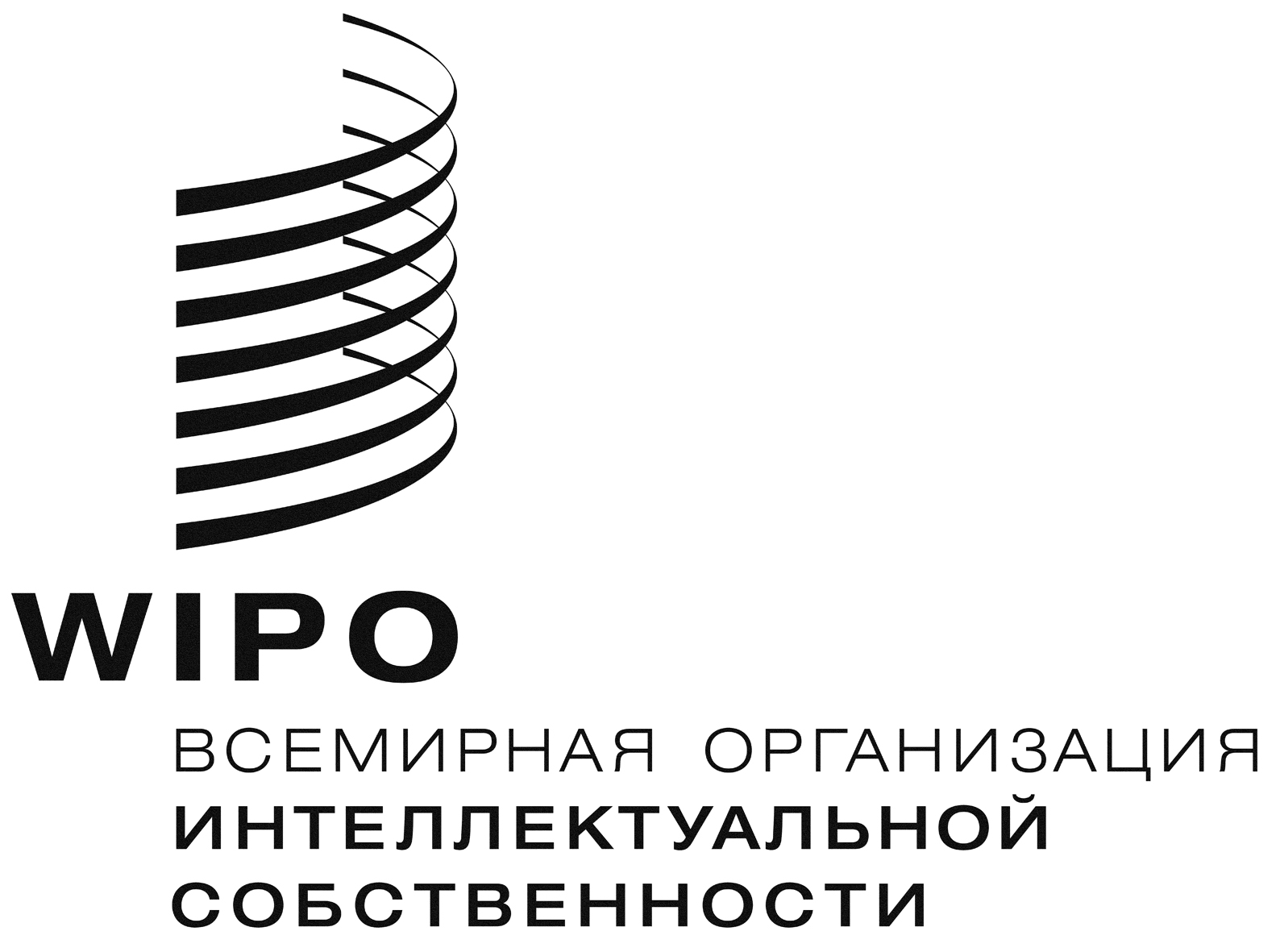 RVA/A/30/1VA/A/30/1VA/A/30/1оригинал:  английскийоригинал:  английскийоригинал:  английскийдата: 14 декабря 2017 г.дата: 14 декабря 2017 г.дата: 14 декабря 2017 г.